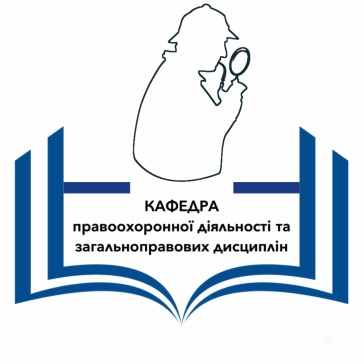 СИЛАБУС КУРСУВОГНЕВА ПІДГОТОВКА1. Анотація курсу Вогнева підготовка – це навчальна дисципліна, яка сприяє формуванню у ЗВО вмінь та навичок поводження зі зброєю, а також вчить застосовувати зброю, при цьому влучно вражати цілі в самих складних умовах оперативної обстановки.Навчання вогневої майстерності містить в собі як теоретичну, так і практичну підготовку. Теоретичні знання ЗВО необхідні для розвитку загального кругозору, набуття і формування вмінь та навичок поводження зі зброєю, вироблення свідомого відношення до занять та тренувань. До цього виду підготовки належить написання курсантами конспектів, рефератів доповідей, самостійна та індивідуальна робота з вивчення нормативно-правової бази.Одною із основних форм навчання з вогневої підготовки є практичні заняття на яких ЗВО оволодівають знаннями, вміннями і навичками поводження з вогнепальною зброєю. Під час практичних занять проводяться навчально-тренувальні стрільби, відпрацьовуються навички ведення вогню в типових та екстремальних ситуаціях. Практичні методи навчання включають практичне відпрацювання прийомів стрільби.Дисципліна «Вогнева підготовка» складається з таких основних тем. Вивчення матеріальної частини зброї, яка знаходиться на озброєні системи МВС України та вивчення заходів безпеки з вогнепальною зброєю, правових підстав застосування вогнепальної зброї. Важливий блок відведений на виконання вправ зі стрільби з вогнепальної зброї.2. Мета і цілі курсуМетою навчальної дисципліни «Вогнева підготовка» – є формування у майбутніх правоохоронців вмінь та навичок поводження зі зброєю та застосування зброї у професійній діяльності.Предметом вивчення вогневої підготовки є зброя, що знаходиться на озброєнні в органах та підрозділах Національної поліції України, прийоми й правила безпечного поводження з нею, а також правомірного та ефективного її застосування.Під час вивчення дисципліни здобувач вищої освіти має набути або розширити наступні загальні (ЗК) та фахові (ФК) компетентності, передбачені освітньою програмою:ЗК 1. Здатність застосовувати знання у практичних ситуаціях.ЗК 7. Здатність до адаптації та дії в новій ситуації.СК 14. Здатність до використання технічних приладів та спеціальних засобів, інформаційно-пошукових систем та баз даних.СК 15. Здатність до застосування спеціальної техніки, спеціальних, оперативних та оперативно-технічних засобів, здійснення оперативно-розшукової діяльності.СК 16. Здатність у передбачених законом випадках застосовувати засоби фізичного впливу, спеціальні засоби та вогнепальну зброю, тактичні прийоми під час службової діяльності в разі отримання інформації чи безпосереднього виявлення ознак правопорушення перебуваючи на місці події та в інших службових ситуаціях, а також здатність надавати домедичну допомогу.СК 17. Здатність здійснювати контроль за дотриманням фізичними та юридичними особами спеціальних правил та порядку зберігання і використання зброї, спеціальних засобів індивідуального захисту та активної оборони, боєприпасів, вибухових речовин і матеріалів, інших предметів, матеріалів і речовин, на які поширюється дозвільна система.- знати правила безпечного поводження з вогнепальною зброєю та боєприпасами;- володіти навичками максимально безпечного для себе та оточуючих громадян поводження з вогнепальною зброєю;- здатність ефективно застосовувати та використовувати вогнепальну зброю у випадках, коли для цього виникають правові підстави;- здатність дотримуватись нормативно визначеного порядку поводження з вогнепальною зброєю та боєприпасами в різних ситуаціях службової діяльності;- здатність орієнтуватись в основних законодавчих та нормативно-правових актах, що регламентують організацію вогневої підготовки працівників Національної поліції;Основним завданнями вивчення дисципліни «Вогнева підготовка» є:- ознайомити здобувачів вищої освіти з теоретико-методичними основами вогневої підготовки.- сформувати у здобувачів вищої освіти стійкі навички влучної стрільби зі стрілецької зброї за умовами вправ Курсу стрільб;- навчити здобувачів вищої освіти безпечному поводженню з вогнепальною зброєю;- сформувати у здобувачів вищої освіти теоретичні знання з матеріальної частини й  тактико-технічних характеристик стрілецької зброї та ручних гранат, основ балістики, заходів безпеки при поводженні зі зброєю, правових підстав застосування зброї, основ, прийомів та правил стрільби зі стрілецької зброї, а також особливостей техніки і тактики стрільби в різних умовах;- навчити здобувачів вищої освіти прийомам догляду за зброєю, приведення її до нормального бою;- виховати у здобувачів вищої освіти стійкі психічні якості, які б давали змогу швидко та правильно орієнтуватись у типових ситуаціях, правомірно та ефективно застосовувати вогнепальну зброю за наявності несприятливих факторів (психічне та фізичне навантаження).3. 	Очікувані результати навчання Під час вивчення навчальної дисципліни ЗВО повинен досягти наступні РН, передбачені освітньою програмою:РН 12. Адаптуватися і ефективно діяти за звичних умов правоохоронної діяльності та за умов ускладнення оперативної обстановки РН 15. Працювати автономно та в команді виконуючи посадові обов’язки та під час розв’язання складних спеціалізованих задач правоохоронної діяльності. РН 16. Застосовувати заходи, спрямовані на усунення загрози життю та здоров’ю фізичних осіб і публічній безпеці, що виникли внаслідок учинення кримінального злочину чи адміністративного правопорушення. РН 18. Застосовувати штатне озброєння підрозділу (вогнепальну зброю, спеціальні засоби, засоби фізичної сили); інформаційні системи, інформаційні технології, технології захисту даних, методи обробки, накопичення та оцінювання інформації, інформаційно-аналітичної роботи, бази даних (в тому числі міжвідомчі та міжнародні), оперативні та оперативно-технічні засоби, здійснення оперативно-розшукової діяльності. РН 22. Вміти оцінювати обстановку, рівень потенційних загроз та викликів, прогнозувати розвиток обстановки, дій правопорушників та противник, вживати заходів з метою запобігання, виявлення та припинення правопорушень.У підсумку ЗВО повинні:знати:- принципи, прийоми та правила стрільби зі стрілецької зброї та метання ручних гранат;- засади внутрішньої та зовнішньої балістики;- специфіку заходів безпеки при поводженні зі зброєю;- правові підстави та порядок застосування вогнепальної зброї поліцейським;- зміст Курсу стрільб;- порядок обліку і зберігання зброї та боєприпасів в органах і підрозділах Національної поліції України;вміти:- підтримувати зброю у справному стані, проводити обслуговування пістолету та штурмової гвинтівки (автомату) та підготовку їх до стрільби;- застосовувати знання прийомів та правил стрільби (швидко діставати зброю та приводити її у бойову готовність, приймати положення для стрільби, виконувати прицілювання та обробку спуску, швидке перезаряджання зброї зі зміною магазину, усунення затримок при стрільбі) при виконанні вправ Курсу стрільб;- вести влучну стрільбу з пістолета та автомата за умовами вправ Курсу стрільб;- підтримувати на належному рівні особисту стрілецьку майстерність;- безпечно поводитись зі зброєю та боєприпасами під час отримання їх у черговій частині, навчально-тренувальних стрільб, виконання службових обов’язків, розбирання та чищення, здачі до чергової частини;- визначати причини можливих затримок та самостійно усувати їх під час стрільби;- виконувати нормативи з вогневої підготовки згідно умов Курсу cтрільб;- аналізувати ситуації щодо правомірності застосування зброї на підставі чинного законодавства;- застосовувати знання з організації та методики вогневої підготовки при проведенні практичних занять.4. Обсяг курсу5. Пререквізити – Передумови для вивчення дисципліни є вивчення навчальних дисциплін «Спеціальна фізична підготовка», «Кримінальне право».6. Система оцінювання та вимогиСистема оцінювання знань здобувачів вищої освіти включає поточний та семестровий контроль знань з дисципліни. Оцінювання здійснюється за 100-бальною шкалою з подальшим переведенням у національну шкалу та шкалу ECTS.Поточний контроль здійснюється протягом семестру під час проведення лекційних та практичних занять, виконання індивідуальних завдань та самостійної роботи і оцінюється сумою набраних балів.Поточний контроль реалізується у формі опитування, перевірки результатів виконання індивідуальних завдань, контролю засвоєння навчального матеріалу, запланованого на самостійне опрацювання здобувачами вищої освіти.Проміжний контроль має на меті оцінку результатів знань здобувачів вищої освіти після вивчення матеріалу з кожного змістового модуля дисципліни. Цей вид контролю проводиться у формі тестування та контрольної роботи і оцінюється відповідною сумою балів. Здобувач вищої освіти, який з поважних причин, підтверджених документально, не мав можливості брати участь у формах поточного контролю має право на його відпрацювання у двотижневий термін після повернення до навчання. Результати поточного та проміжного контролю реєструються в журналі викладача. Перескладання пропущених без поважних причин робіт проміжного контролю або з метою підвищення кількості набраних балів упродовж семестру не дозволяється. Підсумковий контроль знань ЗВО з навчальної дисципліни здійснюється на підставі проведення семестрового заліку (до 40-ка балів). Умовою допуску до заліку є виконання всіх видів навчальної роботи передбачених робочою програмою.Стрільба є визначальною для підсумкового оцінювання. Складання заліку є обов’язковим елементом підсумкового контролю знань для ЗВО, які претендують на оцінку «добре» або «відмінно». Якщо ЗВО виконав усі види робіт протягом семестру та набрав 60% підсумкової оцінки (тобто «задовільно»), то він, за бажанням, може залишити набрану кількість балів як підсумкову оцінку і не складати залік.У випадку, якщо ЗВО протягом семестру не виконав у повному обсязі передбачених робочою програмою навчальної дисципліни всіх видів навчальної роботи, має невідпрацьовані контрольні роботи, завдання з самостійної дослідної роботи, невідпрацьовані семінарські заняття тощо або не набрав мінімально необхідну кількість балів – 20 балів (тобто кількість балів, яка сумарно з максимально можливою кількістю балів, які студент може отримати під час семестрового контролю не дозволить отримати підсумкову оцінку «задовільно – Е, 60 балів»), то він не допускається до складання заліку під час семестрового контролю, але має право ліквідувати академічну заборгованість у порядку передбаченому «Положенням про поточне та підсумкове оцінювання знань студентів НУ ЧП».Повторне складання заліку з метою підвищення позитивної оцінки не дозволяється.Залікові білети знаходяться в пакеті документів на дисципліну.12. Розподіл балів, які отримують ЗВОВиди робіт та бали, які ЗВО може отримати за їх виконання:1) робота на практичних та лабораторних заняттях		до 50 балів;1.1. відповідь на лекційному занятті,виконання вправ на лабораторному занятті		 		до 2 балів;2) самостійна робота								10 балівВсього балів за 100 бальною шкалою					60 балів2) залік					  	 				до 40 балів;Всього балів за 100 бальною шкалою					40 балівРазом балів за 100 бальною шкалою					до 100 балівКритерії оцінювання знань та самостійної роботи ЗВОРобота на лекційному та лабораторних заняттях оцінюється у балах (до 2 балів за одне заняття) за наступними критеріями: Відповідь на практичному занятті2 бали – ЗВО у повному обсязі опрацював програмний матеріал (основну і додаткову літературу), має глибокі й міцні знання, упевнено оперує набутими знаннями; 1,5 бали – ЗВО вільно володіє навчальним матеріалом (опрацював основну і деяку частину додаткової літератури), узагальнює окремі знання і формулює нескладні висновки;1 бал – ЗВО загалом самостійно відтворює програмний матеріал (на рівні підручника), може дати стислу характеристику питання, загалом правильно розуміє терміни з предмету, але у викладеному матеріалі є істотні прогалини. 0,5 бали – ЗВО за допомогою викладача намагається відтворити матеріал, але відповідь неповна, в ній налічується багато неточностей, головний зміст матеріалу не розкрито.0 балів – ЗВО не готовий до практичного заняття або має лише приблизне уявлення про питання, що розглядається на занятті, може сказати два-три речення по суті питання, назвати деякі терміни, але не може їх пояснити, головний зміст матеріалу не розкрито.В цілому, оцінка ЗВО з вогневої підготовки складається із оцінок за:– знання заходів безпеки при поводженні зі зброєю;– знання порядку і правил застосування та використання зброї;– знання матеріальної частини зброї;– виконання нормативу з вогневої підготовки;– виконання вправи зі стрільби.7. Політики курсу8. Рекомендована літератураВогнева підготовка працівника ОВС України: навчально-методичний посібник /С. М. Банах, В. Р. Булачек, І. С. Винярчук, Ю. Р. Йосипів, М. О. Лиса та ін. Львів: ЛьвДУВС, 2014. 355 с.Методика вивчення матеріальної частини вогнепальної зброї (на прикладі 9-мм пістолета Макарова) : метод. рек. / [уклад. : О. В. Запорожанов, С. П. Максимов]. Київ : Нац. акад. внутр. справ, 2017. 64 с. Методика проведення практичних занять з вогневої підготовки працівників органів внутрішніх справ з виконання основного курсу вправ для стрільб з пістолета: [метод. посіб.] / [А.М. Лобода, О.В. Запорожанов, А.В. Нестеренко, Р.А. Воробйов]; заг. ред. В.В. Сокуренко. К.: ФОП О.С. Ліпкан, 2013. 108 с.Про затвердження Курсу стрільб для поліцейських: Наказ МВС України від 26.04.2019 р. № 334. Мова викладанняУкраїнськаКурс та семестр вивчення3 курс, 5 семестр навчання;спеціальність 262 Правоохоронна діяльність (освітня програма «Правоохоронна діяльність»)Викладач (-і)Трухан Віктор Владиславович, викладач кафедри правоохоронної діяльності та загальноправових дисциплін Профайл викладачаhttps://tidp.stu.cn.ua/naukovo-pedagogichnyj-sklad-kafedry/Контакти викладачаstate_and_law@ukr.netСторінка курсу в MOODLEhttps://eln.stu.cn.ua/course/view.php?id=4372#section-1Вид заняттяЗагальна к-сть годинлекції16 годинлабораторні заняття34 годинисамостійна робота100 годинПолітика щодо академічної доброчесностіВесь освітній процес повинен базуватися на академічній доброчесності. Що передбачає: - самостійне виконання навчальних завдань, завдань поточного та підсумкового контролю результатів навчання (для осіб з особливими освітніми потребами ця вимога застосовується з урахуванням їхніх індивідуальних потреб і можливостей); - посилання на джерела інформації у разі використання ідей, розробок, тверджень, відомостей; - дотримання норм законодавства про авторське право і суміжні права; - надання достовірної інформації про результати власної навчальної (наукової, творчої) діяльності, використані методики досліджень і джерела інформації відповідно до Кодексу академічної доброчесності НУ «Чернігівська політехніка» https://stu.cn.ua/wp-content/uploads/2021/06/kodeks-akademichnoyi-dobrochesnosti-nova-redakcziya.pdfСписування під час контрольних робіт та заліків заборонені (в т.ч. із використанням мобільних девайсів) відповідно до Правил внутрішнього розпорядку в НУ «Чернігівська  політехніка» https://stu.cn.ua/wp-content/uploads/2021/03/pravila-vn-rozp.pdfОсновними формами порушення академічної доброчесності є: - академічний плагіат; - самоплагіат; - фабрикація; - фальсифікація; - списування; - обман; - хабарництво; - необ’єктивне оцінювання.Оцінювання залежить від дотримання принципів академічної доброчесності, а саме бали можуть бути анульовані або знижені за порушення.Правила перезарахування кредитіву випадку мобільності, правила перескладання або відпрацювання пропущених занять тощо: відбувається згідно з « Положення про академічну мобільність  учасників освітнього процесу НУ «Чернігівська  політехніка» https://stu.cn.ua/wp-content/uploads/2021/04/polozhennya-pro-akademichnu-mobilnist-uchasnykiv-osvitnogo-proczesu.pdfПолітика щодо дедлайнів та перескладанняРоботи, які здаються із порушенням термінів без поважних причин, оцінюються на нижчу  оцінку.  Перескладання модулів відбувається із дозволу лектора за наявності поважних причин (наприклад, лікарняний).Порядок ліквідації академічної заборгованості прописано в Положенні про поточне та підсумкове оцінювання знань здобувачів вищої освіти НУ «Чернігівська політехніка» https://stu.cn.ua/wp-content/uploads/2021/04/polozhennya-pro-potochne-ta-pidsumkove-oczinyuvannya-znan-zdobuvachiv-vyshhoyi-osvity-1.pdfПолітика щодо відвідуванняВідвідування занять є обов’язковим. За об’єктивних причин (наприклад, хвороба, міжнародне стажування) навчання може відбуватись індивідуально (в онлайн формі за погодженням із дирекцією інституту).Здобувач вищої освіти, який має більше 30% пропусків навчальних занять (без поважних причин) від загального обсягу аудиторних годин відповідної навчальної дисципліни згідно з індивідуальним начальним планом не допускається до складання екзамену (диференційованого заліку) під час семестрового контролю, але має право ліквідувати академічну  заборгованість у порядку, передбаченому Положенням про поточне та підсумкове оцінювання знань здобувачів вищої освіти Національного університету «Чернігівська  політехніка» https://stu.cn.ua/wp-content/uploads/2021/04/polozhennya-pro-potochne-ta-pidsumkove-oczinyuvannya-znan-zdobuvachiv-vyshhoyi-osvity-1.pdfВільне відвідування занять здобувачам вищої освіти Університету дозволяється з метою створення умов для навчання ЗВО, які не можуть відвідувати навчальні заняття з поважних причин за діючим розкладом. До поважних причин відносяться випадки, підтверджені відповідними документами, а саме:поєднання навчання зі спортивною та (або) громадською діяльністю, наявність дітей віком до 3-х років, вагітність, поєднання навчання з роботою за фахом, дуальне навчання (у разі його запровадження для окремих здобувачів вищої освіти), інші випадки. Вільне відвідування занять організовується відповідно Порядку надання дозволу на вільне відвідування занять здобувачам вищої освіти Національного університету «Чернігівська політехніка» https://stu.cn.ua/wp-content/uploads/2021/03/p-vilne-vid.pdfПолітика оскарження результатів контрольних заходів.Для вирішення спірних питань, пов’язаних із організацією та проведенням семестрового контролю, оцінювання практик, атестації та визнанні результатів навчання в неформальній та/або інформальній освіті на факультеті створюється апеляційна комісія розпорядженням декана, до складу якої включаються, завідувачі кафедр, науково-педагогічні працівники та представники органів студентського самоврядування. Головою апеляційної комісії призначається декан. Порядок подання та розгляду апеляцій визначається відповідно до р.7 Положення про поточне та підсумкове оцінювання знань здобувачів вищої освіти Національного університету «Чернігівська політехніка» https://stu.cn.ua/wp-content/uploads/2021/04/polozhennya-pro-potochne-ta-pidsumkove-oczinyuvannya-znan-zdobuvachiv-vyshhoyi-osvity-1.pdfКонсультаціїКонсультації стосовно незрозумілих питань, перевірки виконання самостійних завдань або відпрацювання занять проводяться викладачем відповідно до графіка.Розвиток soft skillsЗдобувачам вищої освіти пропонуються: 1) питання з відкритим типом відповіді, вирішення яких потребує критичного мислення шляхом колективного обговорення; 2) завдання із спеціально здійсненою помилкою у вихідних даних або ході рішення. Робота в групах передбачає виявлення помилки та пояснення її впливу на результати; 3) ситуаційні завдання та кейси для обговорення і вирішення, які потребують групової взаємодії, критичного мислення, креативності та спрямовані на формування комунікаційних навичок.